Seletuskiri veemajanduskomisjonileEesti pinnaveekogumite seisundi2021. aasta ajakohastatud vahehinnangKoostajad: Jelena Šihhaleva, Marge Kerr ja Anastasiia Kovtun-KanteKeskkonnaagentuurTallinn 2022 SissejuhatusKäesolev pinnaveekogumite seisundi vahehinnang võtab kokku aastatel 2012−2021 pinnaveekogumite kohta kogutud info ja teeb esialgse kokkuvõtte, kui kaugel ollakse II tsükli (2015−2021) veemajanduskavaga seatud pinnaveekogumite seisundi eesmärkide saavutamisest. Eesti pinnaveekogumitele anti seisundihinnang vastavalt veeseaduses ja veepoliitika raamdirektiivis 2000/60/EÜ ette nähtud seisundi kirjeldamise plokkidele ja kvaliteedielementidele. Õigusaktid, mis sätestavad pinnavee seisundi hindamisnormid, on järgmised:1) keskkonnaministri 24.04.2020 määrus nr 19 „Pinnaveekogumite nimekiri, pinnaveekogumite ja territoriaalmere seisundiklasside määramise kord, pinnaveekogumite ökoloogiliste seisundiklasside kvaliteedinäitajate väärtused ja pinnaveekogumiga hõlmamata veekogude kvaliteedinäitajate väärtused“ (edaspidi pinnavee määrus nr 19);2) keskkonnaministri 03.01.2022 määrus nr 28 „Prioriteetsete ainete ja prioriteetsete ohtlike ainete nimistu, prioriteetsete ainete, prioriteetsete ohtlike ainete ja teatavate muude saasteainete keskkonna kvaliteedi piirväärtused ning nende kohaldamise meetodid, vesikonnaspetsiifiliste saasteainete keskkonna kvaliteedi piirväärtused, ainete jälgimisnimekiri“ (edaspidi määrus nr 28).Seisundi hindamise metoodika on täpsustatud dokumendis „Eesti pinnaveekogumite seisundihindamise metoodika täpsustused 2021“ (lisa 2).Seisundi hindamiseks kasutatud riikliku seire ja võrreldavatel alustel teostatud projektiseire käigus kogutud andmed on kantud Keskkonnaseire Infosüsteemi KESE (https://kese.envir.ee ). Veekogumite seisundi kujunemisega seotud info talletatakse Eesti Looduse Infosüsteemis EELIS (http://www.eelis.ee).LühendidÖSE – ökoloogiline seisund;KESE – keemiline seisund;FÜBE – fütobentos; FÜKE – füüsikalis-keemilise üldtingimused; MAFÜ – suur-/põhjataimestik; SUSE – suurselgrootud; KALA – kalastik;SPETS – vesikonnaspetsiifilised  saasteained (keskkonnaministri 24.07.2019 määrus nr 28 §5)HÜMO – hüdromorfoloogilised parameetrid.Pinnaveekogumite seisund07.10.2022 kinnitati keskkonnaministri käskkirjaga  nr 1-2/22/357 2022-2027 veemajanduskavad, mille kohaselt on Eestis 746 pinnaveekogumi, millest 541 on looduslikud veekogumid, 144 tugevasti muudetud veekogumid, 45 tehisveekogumid ning 16 rannikuveekogumid. Eesti pinnaveekogumite seisundi 2021. a vahehinnang lähtub 2021. aasta seisuga kehtinud veemajanduskavadest perioodile 2015-2021 ja käsitleb 744 pinnaveekogumi seisundeid, millest 556 on looduslikud veekogumid, 144 tugevasti muudetud veekogumid ja 44 tehisveekogumid. Lisaks on seisunditabelisse lisatud Eesti territoriaalmere keemiline seisund. 2021. aasta pinnaveekogumite seisundi vahehinnangu kohaselt on Eesti 744 pinnaveekogumist (52%) heas koondseisundis, 28% kesises koondseisundis, 19% halvas koondseisundis ning 1,2% väga halvas koondseisundis (maismaa seisuveekogumitest Harku järv, vooluveekogumitest Karjamaa, Kloostri, Lehtma, Lohja, Pirita lähtest Sae paisuni, Sõtke Vaivara raudteejaama truubist suudmeni ja Vasavere), väga heas koondseisundis veekogumid puudusid (tabel 1). Detailsem info iga veekogumi seisundi kohta on toodud käesoleva vahehinnangu lisas 1. Tabel 1. Eesti pinnaveekogumite koondseisund 2021. aastal ajakohastatud vahehinnangu kohaselt.Joonis 1. Eesti pinnaveekogumite koondseisundi vahehinnangud aastatel 2012−2021.2021. a seisundi vahehinnangu põhjal on veekogumite seisund 2020. a tulemustega võrreldes veidi halvem, sest suurenes halvas ja väga halvas seisundis veekogumite osakaal (joonis 1). Veekogumite halva koondseisundi osakaalu suurenemise põhjuseks oli peamiselt veekogumite keemilise seisundihinnangu halvenemine elustikus sisalduvate ohtlike ainete tõttu. Vooluveekogumite väga halva koondseisundi osakaalu suurenemise põhjuseks oli peamiselt veekogumite ökoloogilise seisundihinnangu halvenemine. 2021. a hinnati keemiline seisund halvaks 36 veekogumis, millest 12 veekogumis hinnati keemilist seisundit esimest korda. Seega ei ole praeguste andmete põhjal võimalik kindlaks teha, kuidas ohtlike ainete sisaldus neis 12 veekogumites muutunud on.Tagasiulatuvad muudatusedVeekogumite seisundihindamise metoodikat täiendatakse ja täpsustatakse pidevalt, seetõttu tuleb osa andmeid aeg-ajalt tagasiulatuvalt ümber arvutada. Lisaks muudeti tagasiulatuvalt veekogumite tüübid vastavalt uuele 16.04.2020 keskkonnaministri määrusele nr 19. Muudatused teostati järgmistes veekogumites:Pärnu_2 uus tüüp V3B, uuendamata määruse nr 19 järgi V2B,Halliste_3 V3B, uuendamata määruse nr 19 järgi V3ARaudna_3 V3B, uuendamata määruse nr 19 järgi V3AJägala_3 V2B, uuendamata määruse nr 19 järgi V3BUra_2 V1A (uuendamata määruse nr 19 järgi koosnes kogumitest tüüpidega V1A ja V2A), oli uuendatud ekslikult V2ALeie V1B (enne 1A), ekslikult määratud veekogutüübi parandusPedeli_3 V2B (enne V1B), ekslikult määratud veekogutüübi parandusMustjõgi_5 V2B (enne V3B), ekslikult määratud veekogutüübi parandusPullijärv S5 (enne S3), ekslikult määratud veekogutüübi parandusKunda_1 V1B (enne V2B), ekslikult määratud veekogutüübi parandusKirikulaht S8 (enne S3), ekslikult määratud veekogutüübi parandusLisaks teostati muudatused järgmistes vooluveekogumite seisundiinfos:Kohtla keemiline seisund korrastatud: 2012 aasta „hea“ seisund on muudetud halvaks antratseeni, benso(a)püreeni, benso(k)fluoranteeni, plii ja pentaklorofenooli tõttu settes. 2013. a „halva“ keemilise seisundi mittehea näitajate hulka lisati  fluoranteen ja pentaklorofenool vees, antratseen, benso(a)püreen, benso(k)fluoranteen ja plii settes (varasemalt oli pentaklorofenool settes). Kongla kogumi puhul parandatud seisunditabelis viga, viimane seireaasta 2010, mitte 2018. EELISes oli korras.Erra seisund parandatud nii, et eemaldatud Lüganuse tee seirejaama tulemused, kus 2010. a teostati operatiivseiret ja 2012.-2013. a prioriteetsete ainete seiret, sest LIFE IP CleanEST projekti raames selgus, et jaam ei ole kogumi seisundi hindamiseks esinduslik, sest asub jõe ametlikus suudmes, kuhu vesi jõuab vaid kõrgveeperioodidel või Purtse jõe poolt tagasi valgumise tulemusel, mistõttu ei iseloomusta jaam Erra kogumit. Kogumi ÖSE ega KESE seisundit see ei mõjuta, kuid 2010. a mittehea seisundi elementidest eemaldati FÜKE ja SUSE (nüüd ainult KALA). 2013. aasta mittehea näitajate hulgast eemaldati benso(g,h,i)perüleen vees. Velise_1 veekogumil parandati KESE seisund, kuna ekslikult ei olnud varem arvestatud 2010. aastal teostatud seire tulemusi.Reiu_2 veekogumil parandati KESE seisund, kuna ekslikult ei olnud varem arvestatud 2014. aastal teostatud seire tulemusi.Toolse jõe 2020. aasta ökoloogilise seisundi mittehea põhjuste hulgast eemaldati Kaliküla mnt truupi, kuna see on KIK finantseeritud projekti raames korda tehtud.Lisaks teostati muutusi veekogumite seisundites, kus võeti tagasiulatuvalt arvesse 2019. ja/või 2020. a LIFE IP CleanEST projekti seiretulemusi (tabel 2). Tabel 2. Tagasiulatuvad muudatused ÖSE või KESE seisundis Tulp „ÖSE/KESE/KOOND seisundi muutus“ viitab võimalikule tagasiulatuvale muudatusele ÖSE ja/või KESE ning koondseisundis, mis tehti pärast projekti LIFE IP CleanEST seire andmete kasutamist. Kasutati riikliku seire nõuetele vastava metoodikaga kogutud seiretulemusi (FÜKE puhul anti hinnangud ka kolme proovi põhjal aastas, kuigi minimaalne proovide arv on neli). Kasutati veekogumi piiridesse jäävate seirejaamade andmeid. Kalastikuseire tulemused on toodud 2020. a seisundihinnangu seletuskirjas.*Aasta keskmise piirväärtust rakendatud ühe või kahele mõõtmistulemusele.Tabel 3. Seisundite muudatused, mis viidi sisse pärast 2021. a suvist veemajanduskomisjoni koosolekut ja esitati 2021. a sügisesel veemajanduskomisjoni koosolekul.2019., 2020. ja 2021. a pinnaveeseisundid on hinnatud pinnavee määruse nr 19 alusel, kuid valdava osa veekogumite puhul pole varasemate aastate ökoloogilisi seisundeid uusimate seisundiklassipiiride ja veekogumitüüpide põhjal ümber hinnatud, sest selleks puuduvad hetkel tehnilised võimalused. Pinnavee seisundihindamise tehnilise võimekuse kaasajastamisega tegeletakse aktiivselt, kuid edasiminek sõltub ka erinevate infosüsteemide uuendamise rütmist. Hetkel on seisundite ümberhindamise võimekuse tõstmisel oluline EELISe käimasolev arendus, mis loodetavasti valmib lähiaastatel.Pinnaveekogumite seisundi vahehinnangu analüüs seirearuannete põhjal3.1. VooluveekogumidVooluveekogumite 2021. a uuendatud ökoloogilise seisundi vahehinnangud anti peamiselt seiretöö „Jõgede hüdrobioloogiline seire ja uuringud 2021“ (Eesti Maaülikool (EMÜ) tulemuste alusel. Kalastiku seisundite hindamisel kasutati lisaks ka Keskkonnaministeeriumi LIFE IP CleanEST projekti käigus kogutud seireandmeid. Teisi LIFE IP CleanEST projekti raames kogutud seireandmeid kasutati 2021. a kasutati vahehinnangus vooluveekogumite nii ökoloogilise kui ka keemilise seisundi määramisel. Osaliselt või täielikult uuendati 2021. a seisundivahehinnangus ülevaateseire ning Life IP CleanEST projekti seire põhjal 96 vooluveekogumi vahehinnang. Elustiku ülevaateseire toimus 48. veekogumis (8% kõigist vooluveekogumitest), lisaks 35 veekogumis seirati 2021. a ainult füüsikalis-keemilised elemendid (sh 28 kogumis ka vesikonnaspetsiifilised saasteained (seiretööd „Jõgede hüdrokeemiline ülevaateseire 2021.a“, „Jõgede ning Võrtsjärve hüdrokeemiline seire ja ohtlikud ained 2021.a (EKUK) ning Life IP CleanEST projekti vahetulemused). 2021. aastal seiratud vooluveekogumitest 29 vooluveekogumi seisundihinnang oli hea, 46 kesine, 18 halb ja 3 väga halb. 2021. a seiratud vahehinnangute kesise või halvema seisundi peamine põhjus oli kalastiku seisund (13 veekogumis) ja füüsikalis-keemilised elemendid (kokku üheksas veekogumis, sh kolmes üldfosfor, kolmes BHT5, kuues hapniku küllastustase ja neljas ammooniumlämmastik), lisaks suurselgrootud (15 veekogumis) ning vesikonnaspetsiifilised saasteained (kolmes veekogumis, kus piirväärtuse ületasid Ba sisaldused, mida ei arvestatud halvema ökoloogilise seisundi andmisel (vt Lisa 2 metoodika täpsustused). Lisaks mõjutasid 2021. a uuendatud seisundi vahehinnanguid varasematel aastatel kesise või halvema seisundihinnangu saanud kvaliteedielemendid, mida 2021. a uuesti ei seiratud ja mille seisundid olid kantud üle 2020. aastast: 23 veekogumis kalastik või kalastikule ületamatute paisude olemasolu, 11 veekogumis suurselgrootud, kolmes veekogumis fütobentos, kuues veekogumis vesikonnaspetsiifilised saasteained (Cu ja AMPA) ning ühes veekogumis fütobentos.Seisundi vahehinnang alanes võrreldes 2020. a vahehinnanguga 14 vooluveekogumis ning paranes 13 vooluveekogumis. Seisundi halvenemise põhjusteks oli valdavalt kalastik (7 veekogumis) ja suurselgrootud  (9 veekogumis) ning füüsikalis-keemilised elemendid (5 veekogumis). Lisaks muutus 2021. a operatiivseire (Operatiivseire korraldamine 2021 (EKUK)) tulemuste põhjal ühe veekogumi ökoloogilise seisundi vahehinnang (Mõra (Pedja) halvast ÖP-st heaks ÖP-ks). Vooluveekogumite ökoloogiline seisund muutus kokkuvõttes vähe (joonis 2), heas seisundis vooluveekogumite osakaal suurenes 1% võrra halvas ja kesises seisundis vooluveekogumite arvelt. Kesist või halvemat ökoloogilist seisundit põhjustavad kalastiku, suurselgrootute ja füüsikalis-keemiliste näitajate kehvad tulemused, sest enamuses hüdromorfoloogilised häiringud (paisud, maaparandus), mis neile kõige tugevamalt mõjuvad ning on kõige levinumat tüüpi koormus vooluveekogumitel. 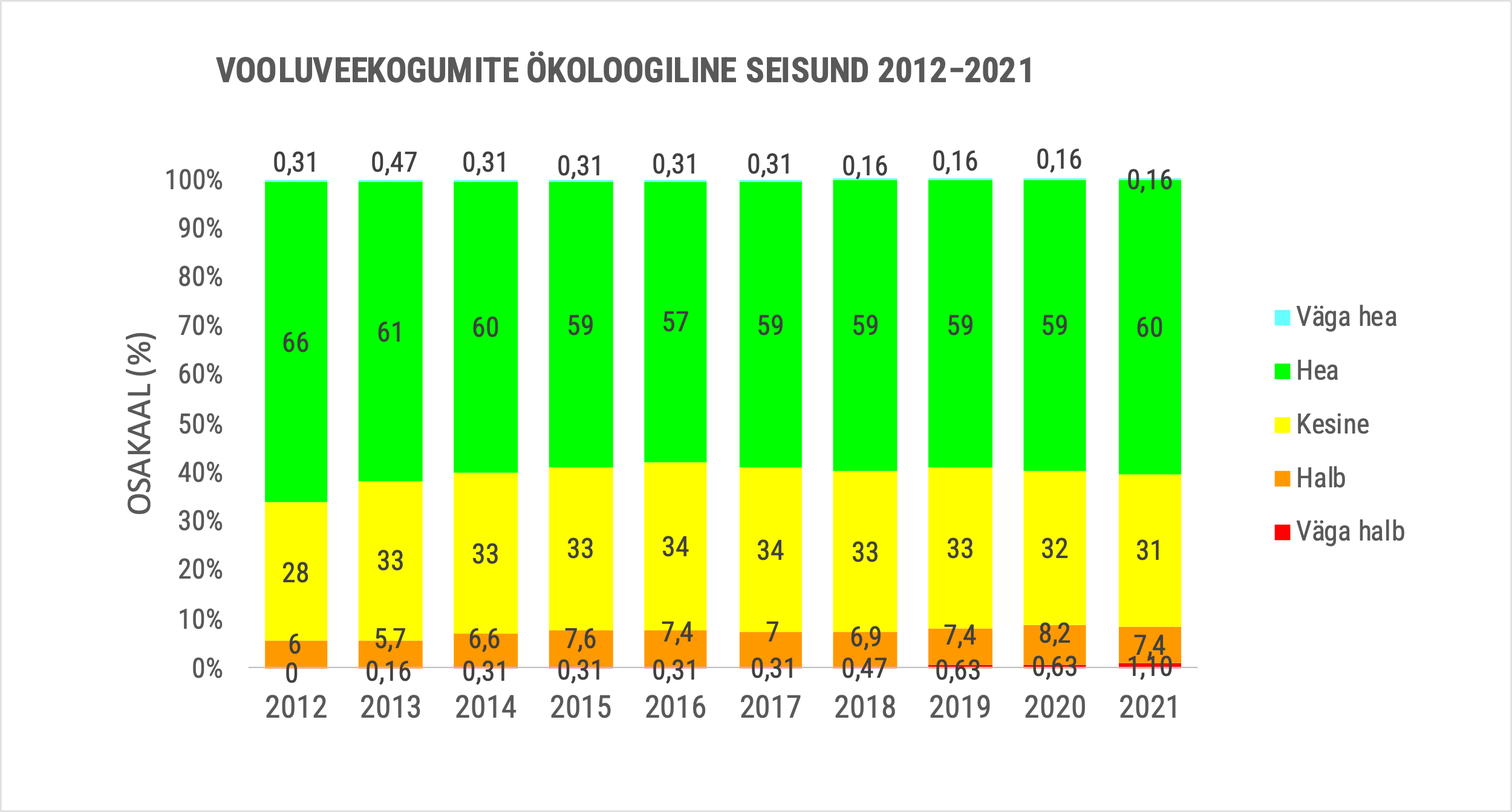 Joonis 2. Vooluveekogumite ökoloogilise seisundi vahehinnang aastatel 2012−2021.Kolmandiku vooluveekogumite puhul ei ole võimalik inimkasutusest tulenevat hüdromorfoloogililist koormust sellisel määral leevendada, et oleks võimalik anda hea ökoloogiline seisundihinnang. Need vooluveekogumid on määratud tugevasti muudetud veekogumiteks (TMV) või tehisveekogumiteks (TV), millele tuleks kehtestada leevendatud seisundieesmärgid. Hetkel on käimas hüdromorfoloogilise seire metoodika väljatöötamine vooluveekogumitele ning 2022. aasta lõpuks määratakse sobivad seisundiklassipiirid (ökoloogiline potentsiaal) esimestele tugevasti muudetud ja tehisveekogumitele.Teisest küljest on kolmandikule vooluveekogumitele (sh ka TMV ja TV kogumeid) ajalooliselt antud hea ökoloogilise seisundi hinnang ilma seiretulemusi kogumata ega rühmitamise kaudu head seisundit üle kandmata. Nende vooluveekogumite seire võib tulevikus heas seisundis vooluveekogumite osakaalu alandada ilma, et keskkonnaseisund tegelikult halvenenud oleks. 2021. aastal seisundi hindamisel rühmitamist ei rakendatud.Vooluveekogumite keemilist seisundit hinnati seiretöö „Jõgede hüdrokeemiline seire ja ohtlikud ained 2021“ (EKUK) ja Life IP CleanEST projekti vahetulemuste põhjal kokku 29 vooluveekogumis. Neist 10 kogumis oli keemiline seisund hea (sh kuues kogumis, kus seirati ainult metalle vees) ning 19 kogumis halb. Peamine halva keemilise seisundi näitaja oli 2021. a seire põhjal ohtlike ainete olemasolu nii vee- kui ka settemaatriksites ning varasematest aastatest elavhõbe kalas (kokku 10 kogumis kui arvestada varasemaid seireandmeid). 2021. aastal halva keemilise seisundi põhjuseks järgmised piirväärtuste ületamised: kaadmium (ühes kogumis), PAH vees (ühes kogumis), nikkel vees (kolmes kogumis), PFOS (ühes kogumis), heptakloor ning heptakloorepoksiid vees (ühes kogumis), fluoranteen (ühes kogumis). Halvas keemilises seisundis vooluveekogumite osakaal suurenes 0,5 protsendiühiku võrra (joonis 3), sest kuue vooluveekogumi varasemalt hea või hindamata keemiline seisund sai nüüd halva hinnangu. Kõigis neis vooluveekogumites põhjustasid halva seisundi selliste ohtlike ainete  sisaldused, mida polnud varem vastavas kogumis seiratud, mistõttu pole võimalik öelda, kuidas seisund on võrreldes varasemaga muutunud. Need ohtlikud ained olid elavhõbe ja bromodifenüüleetrid  kalas; nikkel, benso(a)püreen, heptakloor(epoksiid) vees ja antratseen settes. Valdavas osas vooluveekogumites pole ohtlike ainete sisaldust mõõdetud. 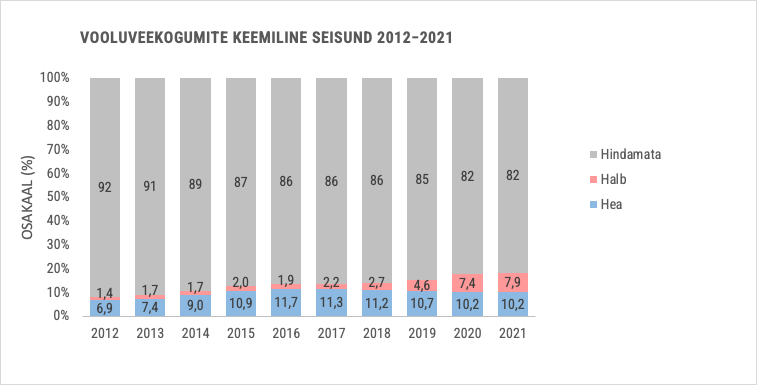 Joonis 3. Vooluveekogumite keemilise seisundi vahehinnang aastatel 2012−2021.3.2. Seisuveekogumid3.2.1. Peipsi järvPeipsi järve kogumite ökoloogiline seisundihinnang põhineb seiretööl „Peipsi järve hüdrobioloogiline seire ja uuringud 2021“ (Eesti Maaülikool).Peipsi järve ökoloogiline seisundihinnang jäi Peipsi järve Peipsi veekogumis kesiseks nagu eelmisel aastal kuid Pihkva-Lämmijärve veekogumi hinnang alanes halba seisundiklassi.  Mõlemas veekogumis on ebasoodsas seisundis fütoplanktoni ja füüsikalis-keemiliste elementide näitajad (üldlämmastik ja vee läbipaistvus). Peipsi veekogumis olid mitteheas seisundis füüsikalis-keemiliste elementide hulgast  üldfosfori sisaldus, suurselgrootute (Shannoni taksonierisus, tundlike taksonite arv), suurtaimestiku (taimekooslus) ja vesikonnaspetsiifilisi saasteainete (tsinki kontsentratsiooni aasta keskmine sisaldus arvutatud vähem kui nelja mõõtmise põhjal) näitajad.Peipsi järve veetase oli 2021. a. võrdlemisi madal ning veetemperatuur juunis, juulis ja oktoobris oli märkimisväärselt keskmisest kõrgem. Tundlikum oli nende keskkonnatingimuste muutuste suhtes madalam Pihkva-Lämmijärve veekogum, kus vegetatsiooniperioodil täheldati pikaajalisest keskmisest kõrgemat üldfosfori, Chl a ja karotenoidide kontsentratsiooni ning vähenenud vee läbipaistvust. Lisaks täheldati ka üldlämmastiku kontsentratsiooni suurenemist kogu järves. 2021. a. oli Peipsi järve Peipsi veekogumis veeõitseng mais ja juulis, Pihkva-Lämmijärves juulis-augustis. Fütobentose osas Peipsi veekogumi seisund oli hea, suurtaimestiku järgi aga kesine. Pihkva-Lämmijärve seisund oli hea nii fütobentose kui ka suurtaimestiku järgi.  Peipsi veekogumis anti seisundihinnang ka litoraali suurselgrootute järgi, mis varieerus seirekohtades väga heast halvani. Endiselt oli kõige olulisem seisundit alandav mõjur 1970. aastatel järve sisse toodud rändvähk Gmelinoides fasciatus, mistõttu suurselgrootute seisundihinnangut ÖSE seisundi kujunemisel ei arvestata.Teiste hetkel seisundihindamises mittearvestatud elustikurühmade puhul näitas zooplanktoni (peamiselt keriloomade) kõrge suhteline arvukus ning keskmise arvukuse kasv alates 2014. aastast Peipsi järve jätkuvat eutrofeerumist. Samas jätkuv vesikirbulise Daphnia galeata arvukuse kasv viitab Peipsi veekogumi seisundi paranemisele. Ripsloomade arvukus näitas Peipsi veekogumis mesotroofset seisundit ning Pihkva-Lämmijärve kogumis eutroofset seisundit. Profundaali põhjaloomastiku biomassilt domineerisid hironomiidid. Siiski leidus 2021. a põhjaloomastiku proovides jätkuvalt ka reostustundlikke liike, kuid nende väikese arvukuse tõttu ei saa öelda, et Peipsi seisund oleks paranemas. Peipsi järve kesise ökoloogilise seisundi peamine põhjus on inimtekkeline eutrofeerumine. Valglalt tuleneva reostuse tase on endiselt liiga kõrge ning kontrolli tõhustamine põllumajandusliku hajureostuse üle on jätkuvalt vajalik. Samas on probleemiks ka sisekoormus, sest aastate vältel põhjasetetesse talletunud toitesoolade, peamiselt fosfaatide vabanemine rikastab jätkuvalt järvevett toiteainetega ning vähendab rakendatud veekaitsemeetmete tulemuslikkust.Peipsi järve keemilist seisundit hinnati 2021. aastal raskmetallide osas. Täieliku keemilise seire teostati viimati 2019. a. Mõlemas Peipsi järve kogumis oli keemiline seisund halb. Peipsi järve Pihkva-Lämmijärve veekogumis ületas keskkonna kvaliteedi piirväärtust elavhõbe kalas ja Peipsi veekogumis elavhõbe ja polübromodifenüüleetrid (PBDE) kalas (ning varasemast jäi tributüültina settes). Seega oli ka mõlema Peipsi veekogumi koondseisund 2021. a halb.3.2.2. VõrtsjärvVõrtsjärve ökoloogilise seisundi hinnang põhineb seirearuandel „Võrtsjärve hüdrobioloogiline seire ja uuringud 2021“ (Eesti Maaülikool). Võrtsjärve ökoloogilise seisundi hinnang oli 2021. a hea nagu ka aastal 2020. Esilekerkivateks tunnusjoonteks 2021. aastal Võrtsjärves olid suurenenud toitainekoormus ja kuumalainetest tingitud väga kõrge veetemperatuur juunis-juulis ja madal veetase aasta teises pooles. Vaatamata 2021. aasta erakordsetele klimaatilistele tingimustele jäi enamik füüsikalis-keemilisi ja fütoplanktoni näitajaid tavapärastesse piiridesse, mis annab tunnistust Võrtsjärve ökosüsteemi suurest stabiilsusest. Füüsikalis-keemilistest näitajatest olid pH ja vee läbipaistvus kesises seisundis, üldlämmastik ja üldfosfor aga heas. Fütoplanktoni näitajatest jäi Chl-a seisund pigem kesise klassi, ränivetikate keskmine protsent vegetatsiooni perioodil oli aga heas seisundis. Koondhinnang nii füüsikalis-keemiliste kui ka fütoplanktoni näitajate põhjal oli hea. Ökoloogilise seisundi hindamises mittekasutatavatest elustikurühmadest näitasid Võrtsjärve seisundi paranemist ka fütoplanktoni väiksem suvine biomass ning väike bakterite üldarv. Kui viimastel aastatel on täheldatud vesikirbuliste arvukuse tõusutrendi, siis 2021. aasta seda ei näidanud. Keriloomade arvukus on aga endiselt langustrendis, seda eriti suviste dominantide osas. Fütoplanktoni madalam suvine biomass ja mitmete 1970. aastatel domineerinud liikide arvukuse kasv viitab teatud tagasipöördumise tendentsile kiire eutrofeerumise eelse seisundi poole. Aastal 2021 ei hinnatud Võrtsjärve ökoloogilist seisundit ka veetaimestiku järgi, sest vastavad hindamiskriteeriumid on uuendamisel.Teisest küljest paistab üldfosfori pikaajaline langustrend pidurdunud olevat, üldlämmastik on püsinud pigem stabiilne. Alates 1994. a on Võrtsjärve pH tõusnud märkimisväärselt, 0,4 ühikut, kuid selle trendi põhjused ei ole järvesisesed vaid laiemad – happevihmade vähenemine ja kliimamuutused. Litoraali suurselgrootute seisund oli hea, mis on tavapärasem kui vastuolulisel 2020. aastal, millal esines erakordselt soe talv ning suurema osa aastast oli veetase alla pikaajalise keskmise.Inimmõju teguritest on Võrtsjärve puhul esikohal põllumajandusest ja asulate heitveest pärinevate toiteainete eutrofeeriv mõju. Väga suur mõju kogu järve toiduahela toimimisele on kalapüügistrateegial, mis peab olema väga kaalutletud, et see toetaks järve ökosüsteemi.Võrtsjärve keemilise seisundi näitajaid 2021. a ei seiratud, seisundi vahehinnang anti 2019. a seiretulemuste põhjal. Võrtsjärve keemiline seisund oli halb elavhõbeda tõttu kalas. Seega oli halb ka Võrtsjärve koondseisund.3.2.3. VäikejärvedVäikejärvede ökoloogilise seisundi vahehinnang põhineb seiretööl „Eesti väikejärvede hüdrobioloogiline seire ja uuringud 2021. a“ (Eesti Maaülikool). 2021. a hinnati selle seiretöö põhjal kokku 27 väikejärve (29% kõigist kogumiks määratud väikejärvedest) seisund, neist 13 olid pidevseirejärved ning 14 ülevaateseire järved. Uuritud järvekogumitest 6 järve said ökoloogilise seisundi hinnanguks hea, 15 järve kesine, 5 järve halb ja 1 väga halb. Kesise ja halva seisundi peamised põhjused olid 2021. a seire põhjal füüsikalis-keemilised elemendid (kokku 12 veekogumis: kahes üldfosfori, seitsmes üldlämmastiku, seitsmes läbipaistvuse ja üheksas pH tõttu) ja suurtaimed (kaheksas veekogumis), lisaks suurselgrootud põhjaloomad (üheksas veekogumis), fütoplankton (kaheksas veekogumis) ja kalastik (kahes veekogumis). 2021. a uuendatud seisundi vahehinnanguid mõjutasid ka varasemate aastate kesises või halvemas seisundis kvaliteedielemendid, mida 2021. a uuesti ei seiratud (kokku 47 veekogumis: 28 veekogumis suurtaimed, 24 veekogumis füüsikalis-keemilised elemendid (üldlämmastik, üldfosfor, läbipaistvus ja pH), neljas vesikonnaspetsiifilised saasteained (Ba, Zn) ja neljas kalastik. 2021. a kuulusid seiresse valdavalt madalad järved nii S2 kui ka S8 tüübist, kus suurtaimede osatähtsus primaarproduktsioonis on suur ja fütoplanktoni osa väike. Toiteainete jaotust mõjutas kuumalaine. Vesi kihistus kiiresti ja kasvuperioodi alguses intensiivselt arenenud mikrovetikate mass vajus põhja. Kihistus takistas vabanenud toiteainete liikumist paremini valgustatud pinnakihti.  See tingis fütoplanktoni tagasihoidliku, suurte kõikumisteta arengu, eeldatavasti ka parema seisundi.Seisundi vahehinnang alanes võrreldes 2020. aastaga seitsmes seisuveekogumis ja paranes ühes veekogumis (joonis 4). Seisundi halvenemise põhjuseid ei olnud valdavalt võimalik ülevaateseire käigus selgitada, osa järvede puhul võis mõju avaldada jääkreostus, põllumajanduse hajureostus ja veetaseme kõikumine. Madalad S2 ja S8 tüüpi järved on kogunud oma olemasolu jooksul palju setteid, nende veemaht on madaluse tõttu väike. Need on kiiresti vananevad järved. Mitme kompleksseire järve hüdroloogilist režiimi on inimene oluliselt muutnud (nt Kaiavere, Ülemiste, Maardu, Paunküla, Veisjärv, Harku, Keeri). 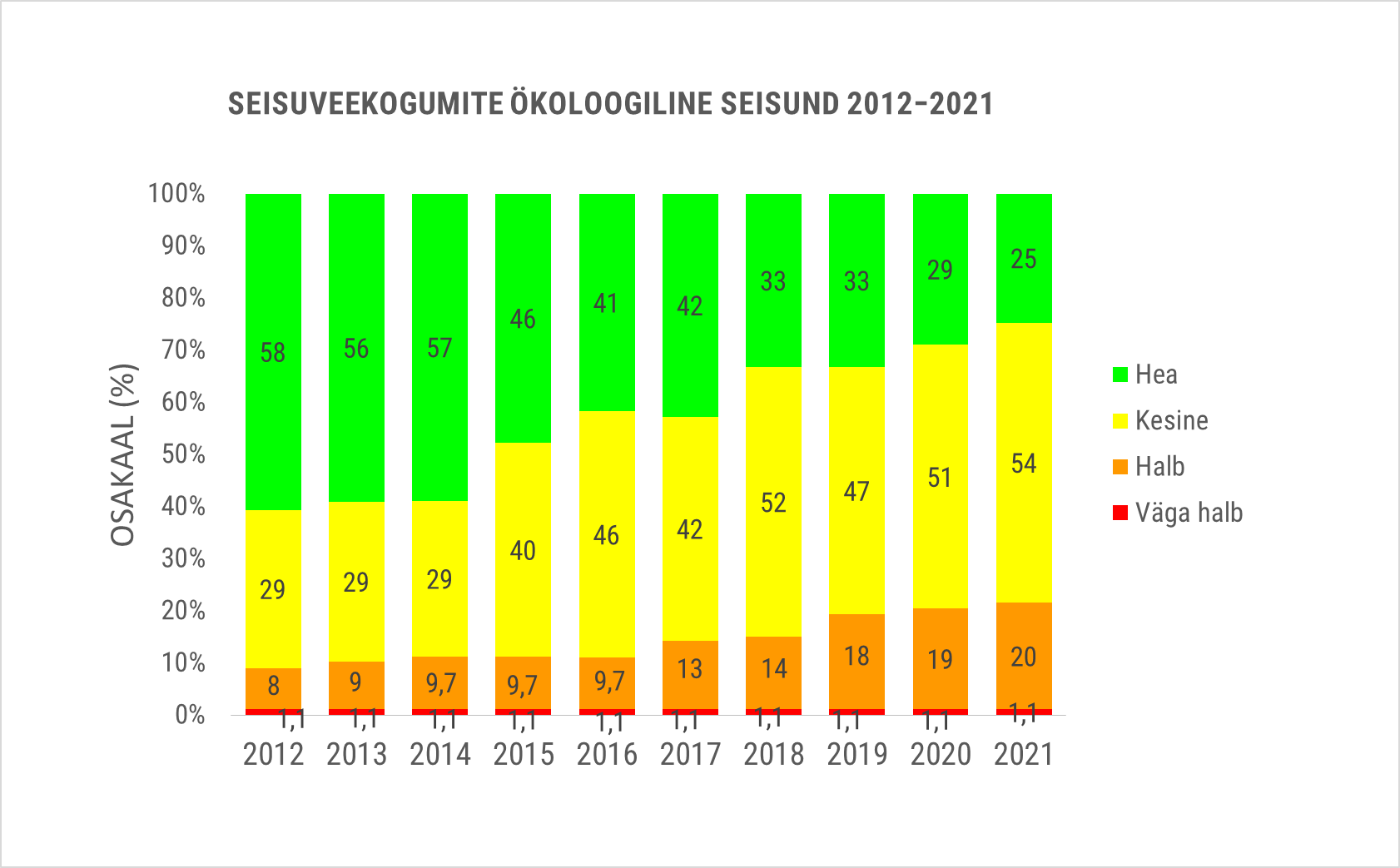 Joonis 4. Seisuveekogumite ökoloogilise seisundi vahehinnangud 2012−2021 (sisaldab ka suurjärvede hinnanguid).Väikejärvede keemilist seisundit hinnati seiretöö „Väikejärvede hüdrokeemiline seire ja ohtlikud ained 2021“ (EKUK) raames 12 kogumis. Kahes järves seirati ainult raskmetallide sisaldust vees ning kõik tulemused jäid alla keskkonna kvaliteedi piirväärtuste. Ülejäänud 10 järves seirati laiemat valikut ohtlikke aineid ning lisaks veele sisaldusi ka settes ja/või elustikus. Kõigis neis järvedes oli keemiline seisundihinnang halb, kusjuures kõikides 10 järves seirati ohtlikke aineid esimest korda. Halva seisundi näitaja oli kõigis 10 järves elavhõbe kalas (Raku järves lisaks PBDE kalas). Veemaatriksis olid halva seisundi näitajad ühes järves benso(a)püreen (Kaiu järves), viies järves heptakloor ja/või heptakloorepoksiid. Settes halva seisundi näitajad puudusid. 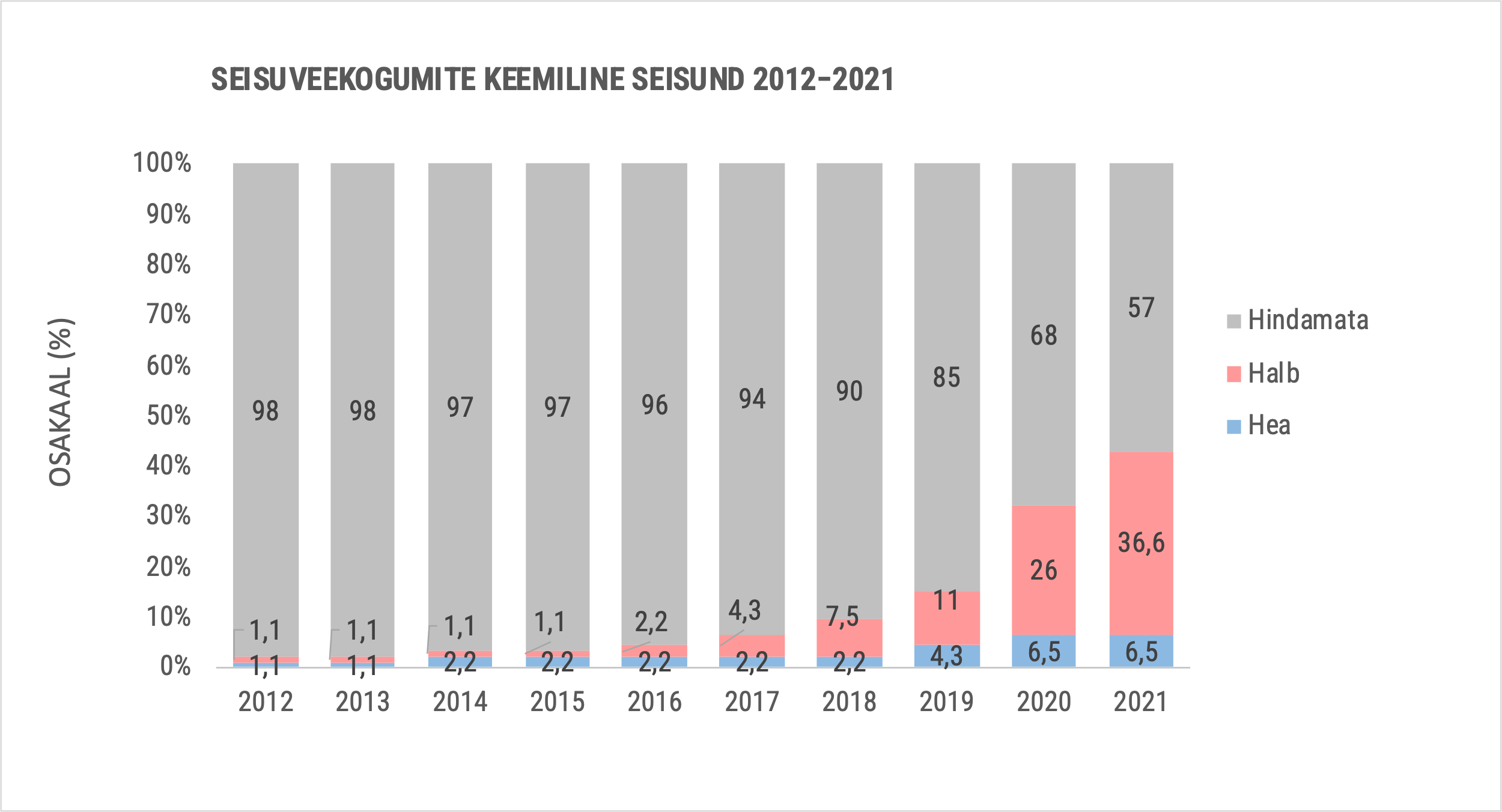 Joonis 5. Seisuveekogumite keemilise seisundi vahehinnangud 2012−2021 (sisaldab ka suurjärvede hinnanguid).3.3. Rannikuveekogumid ja territoriaalmeriRannikuveekogumite 2021. ajakohastatud ökoloogilise seisundi vahehinnangud anti peamiselt seiretöö „Mereseire 2021“ rannikumere seire osa tulemuste alusel. Liivi lahe seisundihinnangu andmiseks kasutati ka avamere seire andmeid. 2021. a seiratud rannikuveekogumite ja territoriaalmere piirkonna keemiline seisundihinnang põhineb seiretööl „Ohtlike ainete seire rannikumeres 2021“.  2021. aastal riiklik seire toimus 8 rannikuveekogumis: Narva-Kunda lahe rannikuvesi (EE_1), Muuga-Tallinna-Kakumäe lahe rannikuvesi (EE_5), Haapsalu lahe rannikuvesi (EE_8), Matsalu lahe rannikuvesi (EE_9), Kihelkonna lahe rannikuvesi (EE_11), Pärnu lahe rannikuvesi (EE_13), Väinamere rannikuvesi (EE_16), Liivi lahe keskosa rannikuvesi (EE_19). Kuues nendest on läbi viidud ökoloogine seire (EE_1, EE_5, EE_8, EE_9, EE_13, EE_19), keemilise seisundi seiret viidi läbi neljas rannikuveekogumis ja territoriaalmeres (EE_5, EE_9, EE_11, EE_16, TeW). Pinnavee määruse nr 19 järgi võib rannikuveekogumis, mille kohta on iga-aastased andmed klorofüll a ja fütoplanktoni biomassi kohta, ökoloogiliste kvaliteedisuhete arvutamiseks kasutada seisundi hindamise aasta ja sellele eelneva kuue aasta seireandmete aritmeetilise keskmise väärtust. Sellest tulenevalt, kolme püsiseire rannikuveekogumite ökoloogilise seisundi hindamisel fütoplanktoni ja füüsikalis-keemiliste kvaliteedinäitajate alusel on arvesse võetud viimase kuue aasta jooksul kogutud andmeid (keskmine). Kokkuvõttes 2021. a seireandmete põhjal ajakohastati kuue rannikuveekogumi ökoloogiline seisundihinnang ja nelja rannikuveekogumi ning territoriaalmere keemiline seisundihinnang, tulemusena sai uuendatud 8 rannikuveekogumi ja territoriaalmere koondseisundi hinnang. 7 seiratud rannikuveekogumi puhul uuendatud koondseisundi määrang osutus halvaks ja ühe rannikuveekogumi puhul väga halvaks (joonis 6). 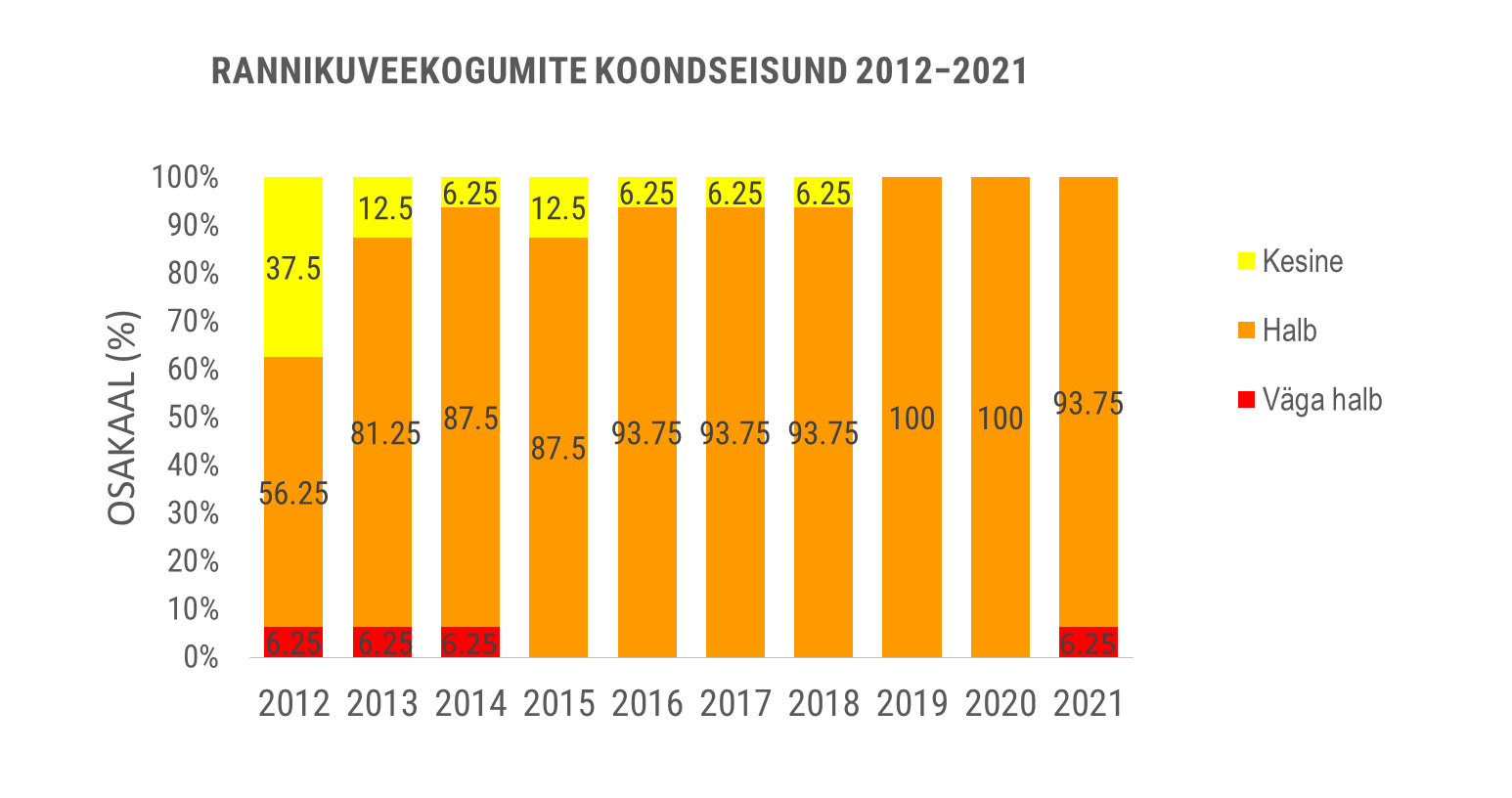 Joonis 6. Eesti rannikuveekogumite koondseisundi vahehinnangud aastatel 2012−2021.Rannikuveekogumite ökoloogilise seisundi muutust määras kokkuvõttes kahe veekogumi seisundiklassi langus ühe klassi võrra, mille tulemusena kõikide rannikuveekogumite lõikes ühe veekogumi uuendatud seisundihinnang on väga halb, kahe halb, 11 kesine ja kahe hea (joonis 7). Halba ja väga halba seisundi klassifitseerusid madalaveelised Haapsalu lahe, Matsalu lahe ja Pärnu lahe veekogumid. Pärnu, Haapsalu ja Matsalu lahtedes sõltub Secchi ketta näit tugevalt tuuletekkelisest segunemisest tingitud merepõhja setete resuspensioonist ning läbipaistvuse mõõtmine Secchi ketta abil ei ole informatiivne või ei anna adekvaatset hinnangut. Lisaks sellele, 2021. aastal Haapsalu ja Matsalu lahe põhjataimestiku jaamades mõõdetud juulikuu keskmine veetemperatuur oli võrreldes varasemate aastatega vastavalt 2-3 ja 5 kraadi kõrgem, mis omakorda mõjutas bioloogilisi elemente. Haapsalu lahe veekogumi erinevate kvaliteedielementide hinnangute vahel esineb mõningaid vasturääkivusi, seega selle seisundihinnangu usaldusväärsus on määratud keskmiseks. Sama usaldusväärsuse tase on omistatud ka Liivi lahe keskosa rannikuveekogumile, kuna seisundit määrati ainult fütoplanktoni ja põhjaloomastiku kvaliteedielementide põhjal ning kogumipõhise seisundihinnangu määramiseks kasutati ka avamere seire andmeid. Ökoloogilise seisundi in situ seire tulemustel põhinevat hinnangut toetab ka iga-aastaselt läbiviidav kaugseire. 2021. aasta klorofüll a kontsentratsioonidel põhinevad kaugseire seisundihinnangud suuremas osas korreleeruvad nendega, mis on määratud pärisandmete alusel. Madalama klassi seisundihinnang sai kaugseire Chl a järgi määratud ainult Matsalu lahe rannikuvees (väga halb kesise asemel). See annab julgust hakata kasutama kaugseire andmetel põhinevaid seisundihinnanguid toetava infona samal seireaastal seires olnud kogumite puhul ja määrata Chl a põhinevat madala usaldusväärsusega seisundit ning jälgida muutusi seirevahelistel perioodidel nende kogumite puhul, mida seiratakse rotatsiooniga kord kuue aasta jooksul.    Möödunud seireaastal avastati rannikumeres mitu uut võõrliiki ja täheldati juba esinenud võõrliikide levila laiendamist: 2021. aastal avastati Eesti jaoks uus võõrliik – tigude hulka kuuluv Murchisonella sp., keda leiti nii Matsalu lahes kui Haapsalu lahes. Haapsalu ja Matsalu lahte levis ka seni ainult Pärnu lahes, Väinamere piirkonnas ja Soome lahe rannikuveekogumites leitud ogajas tolmuhari (Laonome xeprovala). Samuti Matsalu lahest 2021. aastal leiti seni vaid Pärnu lahest leitud rändkrabi Rhithropanopeus harrisii. Levila laiendamist 2021. aasta seisuga näitas veel üks võõrliik – sõrgkakand Sinelobus vanhaareni, keda lisaks Soome lahele kohtab nüüd ka Haapsalu lahes. Pärnu lahes esmakordselt leiti rannikumere seire käigus mageveeline siberi vesikuusk Myriophyllum sibiricum. Ökoloogilise seisundi hinnangu komponendi vesikonnaspetsiifilised saasteained (SPETS) seisundiklassi määramisel lähtuti keskkonnaministri määruse nr 28 § 5 esitatud piirväärtustest, mis kehtivad veemaatriksi puhul. Kõikides seiratud rannikuveekogumites jäävad vesikonnaspetsiifiliste saasteainete kogused alla lubatud piirväärtuse, määrates vähemalt hea seisundiklassi. Samal ajal määrati seire käigus vesikonnaspetsiifiliste saasteainete sisaldusi ka sette ja elustiku maatriksis ning määruse nimekirjaga katmata saasteainete kohta, kasutades ökotoksikoloogilist mõju piiri. See info annab arusaama kogumis esinevatest muudest ainetest, mis võivad avaldada vee-elustikule olulist negatiivset mõju. Kuna olulist mõju ökosüsteemile avaldab nii üksikühend kui ka segu, siis selgem ülevaade kogumis sisalduvatest ainetest aitab paremini planeerida leevendusmeetmeid ja/või vältida kahjulikke mõjusid. Vesikonnaspetsiifiliste ainete teiste maatriksite tulemusi ning määrusega katmata saasteaineid tänases SPETS seisundihinnangus arvesse ei võeta, seega käesolevas dokumendis neid detailselt ei käsitleta, info on kättesaadav vastava seiretöö aruandest.  Keemilise seisundi järgi on kõik 2021. aastal seires olnud rannikuveekogumid (joonis 8) ja territoriaalmeri mõõdetud indikaatorite alusel halvas keemilises seisundis. Hea keemiline seisund ei ole saavutatud peamiselt elavhõbeda ja bromodifenüüleetrite (PBDE) sisalduse tõttu elustikus või tributüültina (TBT) sisalduse tõttu settes, avamere elustikus ületab piirväärtust lisaks PBDE ja Hg-le kaadmium. Matsalu ja Väinamere veeproovides tuvastati vastavalt plii ja perfluorooktaansulfoonhape (PFOS) ühendite aasta keskmise keskkonna kvaliteedi piirväärtuseid  ületavaid sisaldusi vees, suurim lubatud piirväärtus ei ole samal ajal üksikproovis ületatud. HÜMO hinnang kogumitele on antud 2018. a uuringus "Rannikuvee hüdromorfoloogilise seisundi hindamise metoodika ja rannikuveekogumite seisundi hinnang" (Eesti Merebioloogia Ühing, 2018) pindalalise surve- ja rannajoone surveindeksite alusel.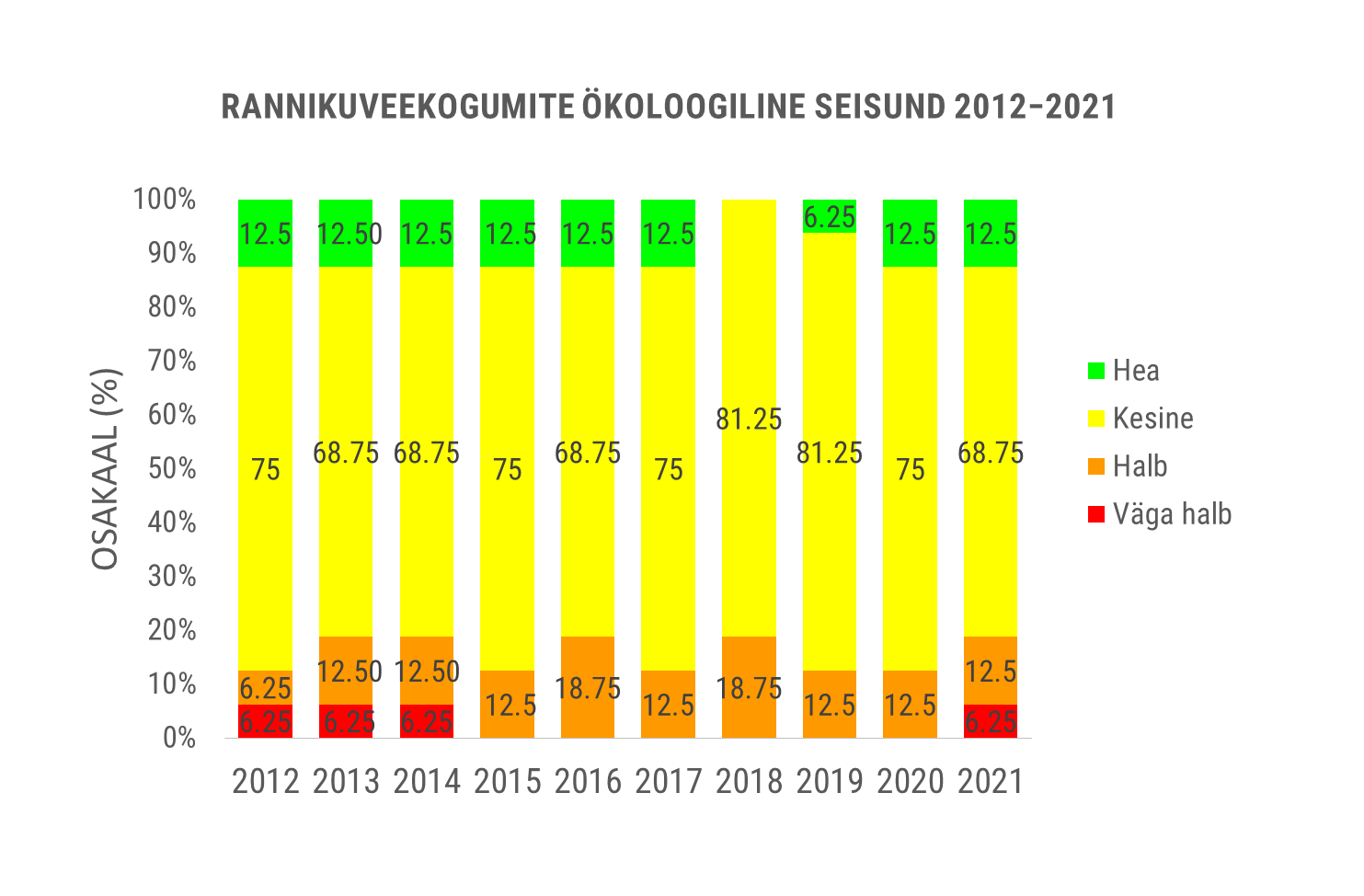 Joonis 7. Rannikuveekogumite ökoloogilise seisundi vahehinnang aastatel 2012−2021.Joonis 8. Rannikuveekogumite keemilise seisundi vahehinnang aastatel 2012−2021.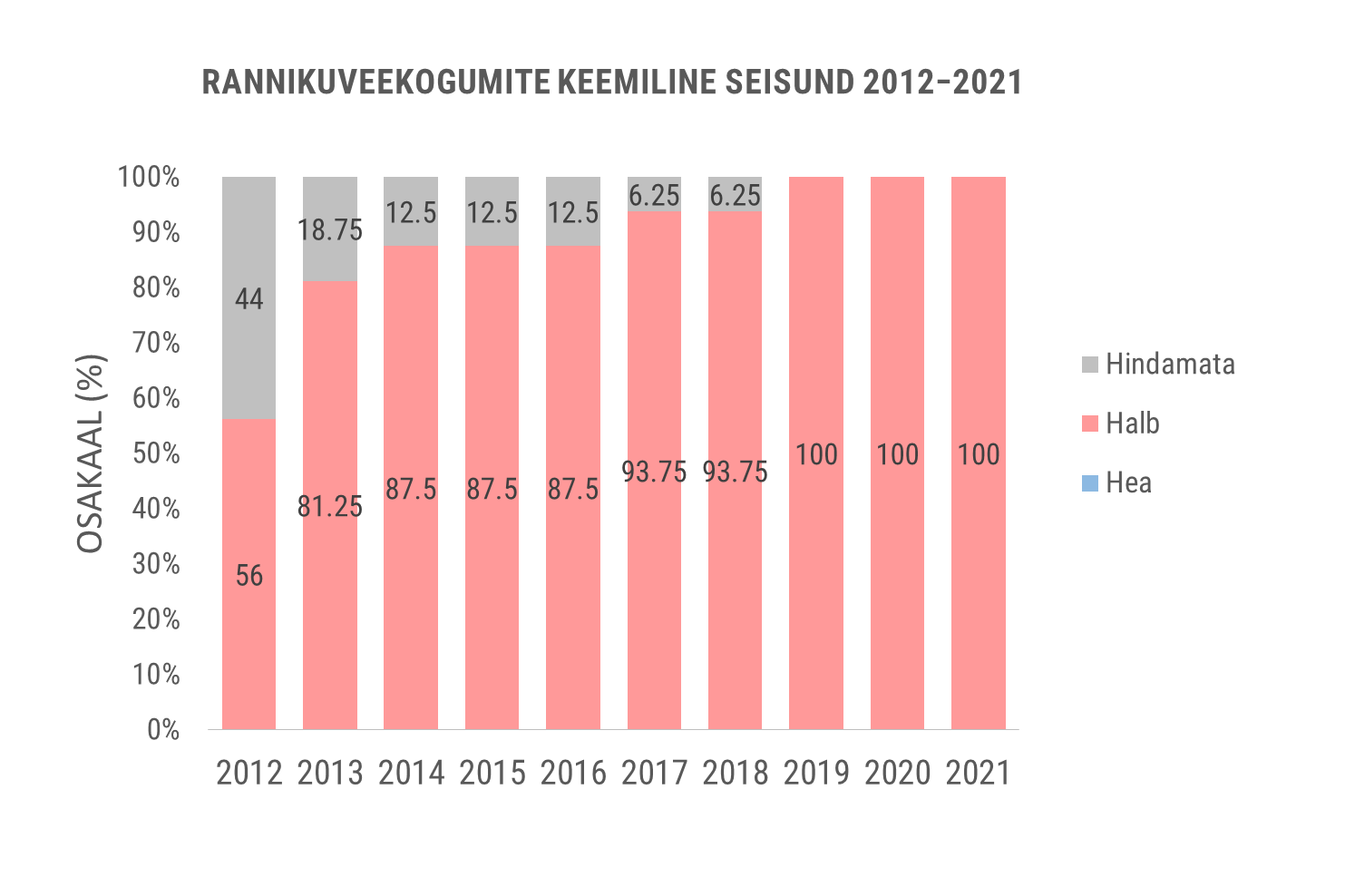 3.3.1. Rannikuveekogumid3.3.1.1. Narva-Kunda lahe rannikuvesiNarva-Kunda lahe rannikuvee veekogumi 2021. a koondhinnang on halb keemilise seisundi järgi. Veekogumi halva keemilise seisundi põhjustajaks on 2020. aasta seire käigus tuvastatud elavhõbeda (Hg) sisaldus elustikus ja tributüültina (TBT) sisaldus settes. Keemilise seisundi hinnangut ajakohastatakse 2022. aastal vastavalt värskelt saadud seireandmetele. Ökoloogilise seisundi hinnang on kesine fütoplanktoni ja põhjataimestiku kvaliteedielementide alusel. Põhjaloomastiku kvaliteedielemendi järgi veekogum klassifitseerub seisundiklassi hea. Arvestades viimase kuue aasta fütoplanktoni ökoloogilise kvaliteedisuhte väärtuste keskmist, Narva-Kunda lahe rannikuveekogumi fütoplanktoni kvaliteedielemendi hinnang on kesine, 2021. a FÜPLA tulemuste järgi kogum samuti klassifitseerub klassi kesine. Füüsikalis-keemiliste kvaliteedinäitajate 6. a keskmise põhjal Narva-Kunda lahe rannikuveekogum on heas seisundis. Seireaasta tulemused näitasid kõrgendatud üldlämmastiku sisaldust vees, mis vastab klassile kesine, samal ajal kui üldfosfori sisaldused jäävad seisundiklassi väga hea piires. Läbipaistvuse näitaja järgi on seisund stabiilselt kesine. Analüüsitud vesikonnaspetsiifilistest saasteainetest üle piirväärtuse ei tuvastatud ühtegi ainet,  SPETS seisund on hea.3.3.1.2. Muuga-Tallinna-Kakumäe lahe rannikuvesiMuuga-Tallinna-Kakumäe lahe rannikuvee koondhinnang on halb. Halba koondseisundit määrab 2019. ja 2021. aasta andmete põhjal tehtud kogumi keemilise seisundi hinnang. ÖSE seisund on kesine. 2021. aastal ei suudetud seire käigus saada elustiku proovi tarbeks vajalikku kalade arvu, seega keemilise seisundi hinnang võtab arvesse 2021. a vee- ja setteproovide tulemusi ning 2019. a elustiku proovi analüüsitulemusi. Vastavalt värsketele 2021. a vee- ja setteproovide tulemustele, head seisundit pole saavutatud ühe kvaliteedinäitaja osas – TBT settes. TBT sisaldus eri kogumi piirkondades on erinev. Kui varasemalt suurimad sisaldused olid Muuga lahes, siis 2021. aastal kõrgeimaid sisaldusi on tuvastatud Tallinna lahes.  2019. aasta elustiku proovis üle piirväärtuse tuvastati bromodifenüüleetreid ja elavhõbedat. 2021. aasta seireandmete põhjal Muuga-Tallinna-Kakumäe lahe rannikuveekogum klassifitseerub kõikide bioloogiliste kvaliteedielementide järgi ÖSE kvaliteediklassi kesine. Füüsikalis-keemiliste kvaliteedinäitajate alusel veekogumi seisundi hindamisel arvesse võetud viimase kuue aasta jooksul kogutud andmeid (keskmine), mille alusel rannikuveekogum klassifitseerub kvaliteediklassi hea. Viimase seireaasta ehk 2021. aasta FÜKE koondhinnang on samuti hea, kuigi üldlämmastiku sisaldus jääb seisundiklassi kesine. Fütoplanktoni viimase kuue aasta väärtuste keskmist arvestades klassifitseerub kogum bioloogilise kvaliteedielemendi FÜPLA järgi klassi kesine ja sama klassi määratlevad ka 2021. a tulemused.Vesikonnaspetsiifilistest saasteainetest ei ületa veemaatriksis määramispiiri ükski näitaja või tulemused on madalamad kui 30% kehtivast piirväärtusest, seega seisundiklassi hinnang on väga hea. 3.3.1.3. Pärnu lahe rannikuvesiPärnu lahe rannikuvee koondseisund on halb keemilise seisundi järgi. 2019. aastal mõõdeti saasteainete sisaldusi kahest maatriksist − veest ja settest ning hinnang anti võttes arvesse 2015. aasta elustiku analüüside tulemused. 2020. aastal analüüsiti vee-elustiku proovid. Saadud andmete põhjal Pärnu lahe rannikuvees ei ole hea keemiline seisund saavutatud ning halva keemilise seisundi põhjustajaks on endiselt Hg sisaldus elustikus, mis ületab keskkonna kvaliteedi piirväärtust. Keemilise seisundi hinnangut ajakohastatakse 2022. aastal vastavalt värskelt saadud seireandmetele. Pärnu lahe rannikuveekogumi ökoloogiline seisund on 2021. aasta seireandmete põhjal hinnatud halvaks. Kogumi seisundiklassi määras põhjataimestiku kvaliteedielement. Fütoplanktoni ja põhjaloomastiku kvaliteedielementide järgi klassifitseerub Pärnu lahe veekogum seisundiklassi kesine. Võttes arvesse viimase kuue aasta fütoplanktoni väärtuste keskmist, on Pärnu lahe kogumi fütoplanktoni kvaliteedielemendi hinnang samuti kesine. Sarnaselt FÜPLA kvaliteedielemendile on füüsikalis-keemiliste kvaliteedinäitajate alusel veekogumi seisundi hindamisel arvesse võetud viimase kuue aasta andmeid (keskmine). FÜKE näitajatest on üldtoitained viimastel aastatel kesise ja hea kvaliteediklassi vahel, vee läbipaistvus on aga stabiilselt väga halb, mis tingib kesise FÜKE määrangut isegi siis, kui üldtoiteained klassifitseeruvad klassi hea. Seoses sellega tõenäoliselt vajab läbipaistvuse indikaator Pärnu lahe veetüübis ülevaatamist ja sellega seotud klassipiiride sobivuse hindamist. Vesikonnaspetsiifilistest saasteainete piirväärtuste ületamist ei tuvastatud, seega SPETS hinnang hea. 3.3.1.4. Haapsalu lahe rannikuvesi2021. aasta andmete põhjal on Haapsalu lahe rannikuvee koondseisund väga halb. Seisundiklassi määrab ökoloogilise seisundi hinnang. 2021. a seiretulemused näitasid suurt varieeruvust kvaliteedielementide vahel, madalaim seisundiklass on tingitud kvaliteedielemendist fütoplankton ja toetavatest füüsikalis-keemilistest parameetritest. Madalaveelises Haapsalu lahe põhjataimestiku jaamades küündis veetemperatuur juulis 28 °C-ni, mis on kõrgem kui varasematel aastatel ning tõenäoliselt määras ka bioloogiliste elementide seisundit. Keemilise seisundi hinnang põhineb 2018. a analüüsitulemustel. Haapsalu lahe rannikuvees ei ole hea keemiline seisund saavutatud elavhõbeda sisalduse tõttu elustikus ja tributüültina sisalduse  tõttu settes. Vesikonnaspetsiifiliste saasteainete järgi Haapsalu lahe rannikuvesi on heas seisundis. 3.3.1.5. Matsalu lahe rannikuvesi Matsalu lahe rannikuveekogumi koondhinnang on halb. Halba koondseisundit määravad veekogumi nii ökoloogilise kui keemilise seisundi hinnangud.2021. aasta keemilise seisundi hinnang on antud kõigi kolme maatriksi põhjal. Seire raames kogutud proovide analüüside alusel head seisundit ei ole saavutatud kahe kvaliteedinäitaja osas – elavhõbe elustikus ning plii vees, kusjuures plii väärtus ületab aasta keskmise keskkonna kvaliteedi piirväärtuse vees, suurim lubatud piirväärtus ei ole ainsa üksikproovi puhul ületatud. Kuna rannikuveekogumites võetakse proov kord aastas, ettevaatlusprintsiibist lähtudes, plii sisaldus vees on hinnatud mitteheas seisundis oleva näitajana.  2021. aasta ökoloogilise seisundi seireandmete põhjal Matsalu lahe rannikuvesi klassifitseerub põhjataimestiku kvaliteedielemendi põhjal ÖSE seisundiklassi halb. Fütoplanktoni ja põhjaloomastiku järgi klassifitseerub kogum klassi kesine. Sama klassi määratlevad füüsikalis-keemilised kvaliteedinäitajad üldlämmastik ja üldfosfor. Vastavalt ekspertide hinnangule, merevee läbipaistvus pole Matsalu lahe keskkonnaseisundi hindamiseks sobiv parameeter, sest see on ilma poolt oluliselt mõjutatud: stabiilsetes tingimustes paistab vesi põhjani läbi, tuuletekkelise segunemise käigus läbipaistvus oluliselt halveneb, küündides 0.5 meetrini. Seega pole võimalik läbipaistvuse parameetri järgi anda adekvaatset olukorda kirjeldavat hinnangut. Vesikonnaspetsiifiliste saasteainete hinnang vastavalt määrusele nr 28 oli 2021. aasta seireandmete alusel on hea. 3.3.1.6. Liivi lahe keskosa rannikuvesiPinnaveekogumite 16.04.2020. a määruse nr 19 kehtestamisega jagati endine Liivi lahe rannikuveekogum kolmeks kogumiks. 2021. aastal seirati Liivi lahe keskosa rannikuveekogumit, mille koondseisund osutus halvaks keemilise seisundi järgi. Kogumi ohtlike ainete seiret ei ole seni eraldi läbi viidud, seega keemilist seisundit saab hinnata ainult varasemate tulemuste (endise EE_12 2013. a tulemuste) ja 2021. a Liivi lahe avamere piirkonna räime analüüside alusel. Rannikuveekogumi head keemilist seisundit ei ole saavutatud kaadmiumi ja bromodifenüüleetrite sisalduste tõttu elustikus.Liivi lahe keskosa rannikuvee ökoloogilist seisundit hinnatakse fütoplanktoni ja põhjaloomastiku kvaliteedielementide põhjal, põhjakoosluste seiret ei teostata. 2021. aasta rannikumere ökoloogilise seire raames koguti fütoplanktoni ja füüsikalis-keemiliste parameetrite andmeid ühest seirejaamast ning põhjaloomastiku andmeid kahest seirejaamast. Kuna nende andmete põhjal pole võimalik usaldusväärselt hinnata terve kogumi seisundit, siis Liivi lahe keskosa rannikuvee seisundi hindamiseks kasutati ka suhteliselt lähestikku asetsevate avamere seirekohtade (107, 111, G1) sama aasta andmeid. Seireandmete järgi Liivi lahe keskosa rannikuvesi on kesises seisundis fütoplanktoni ja põhjaloomastiku järgi.3.3.1.7. Väinamere rannikuvesiVäinamere rannikuveekogumi ökoloogiline seire toimus 2019. aastal (ÖSE kesine fütoplanktoni ja põhjaloomastiku kvaliteedielementide põhjal). 2021. aastal toimus kogumi keemiline seire, mis on tingitud asjaoluga, et veekogum on üks neljast kogumist, mida otsustati valida Eesti mereala keemilise seisundi üldiste muutuste hindamiseks ja seega seirata tihedama seiresammuga ning teostada keemilist seiret iga kahe aasta tagant.2021. a ohtlike ainete seire käigus võetud vee-, sette- ja elustikuproovide järgi Väinamere rannikuveekogum on halvas keemilises seisundis. Head seisundit pole saavutatud kahe kvaliteedinäitaja osas – elavhõbeda sisalduse elustikus ja perfluorooktaansulfoonhape (PFOS) sisalduse tõttu vees. Rannikuveekogumi ökoloogiline seisundiklass vesikonnaspetsiifiliste saasteainete sisalduse järgi vees on väga hea. 3.3.1.7. Kihelkonna lahe rannikuvesiKogumi ökoloogilise seisundi seire ja hinnang oli tehtud 2018. aastal (ÖSE kesine põhjaloomastiku kvaliteedielemendi põhjal). 2021. aastal teostati kogumi keemilist seiret kolme maatriksi põhjal. Kihelkonna lahe rannikuvees ei ole hea keemiline seisund saavutatud ühe kvaliteedielemendi osas: elavhõbe elustikus. Sellest lähtuvalt, veekogumi keemiline seisund on hinnatud halvaks ja koondseisund on samuti määratud halvaks. 3.3.2. TerritoriaalmeriTerritoriaalmere keemilises seires on vähendatud määratavate näitajate arv Läänemere seisundihinnangu miinimumnäitajate ja teiste rahvusvaheliste kohustuste täitmiseks. 2021.aastal võeti proove neljalt alalt eesmärgiga anda ülevaade ja indikatsioon Eesti mereala territoriaalmere erinevate piirkondade keemilisest seisundist – Soome lahe idaosa, Soome lahe lääneosa, Ida-Gotlandi bassein ja Liivi laht. Territoriaalmere hea keemiline seisund ei ole 2021. aastal määratud näitajate alusel saavutatud. Halba keemilist seisundit põhjustavad kõigis kolmes uuritud piirkonnas kõigepealt kaadmium ja bromodifenüüleetrid elustikus. Soome lahes (nii idaosas kui lääneosas) ületab lubatud piirväärtust ka elavhõbeda sisaldus elustikus. Ülejäänud piirkondades küünib elavhõbeda sisaldus elustikus peaaegu piirväärtuse piirini (18 µg/kg). Tuleb pöörata tähelepanu, et vastavalt Läänemere seisundi hinnangule (HELCOM, 2018), halba keemilist seisundit põhjustavatest indikaatoritest nii elavhõbe kui bromodifenüüleetrid elustikus ja kaadmium elustikus/settes põhjustavad halba seisundit kogu Läänemere ulatuses. Uuendused seisunditabelisSeisunditabelisse (lisa 1) on lisatud järgmised tulbad:KESE USALDUSVÄÄRSUS– annab võimalust veekogumite keemilise seisundi tulemusi pikaajalisel skaalal võrrelda kuna erinevatel põhjustel ei ole võimalik kõiki kogumeid hinnata samadel alustel. Täpsem kirjeldus on esitatud  lisas 2 „Eesti pinnaveekogumite seisundihindamise metoodika täpsustused 2021“.5. LisadKäesoleval tööl on viis lisa:Lisa 1. Eesti pinnaveekogumite koondseisundi, ökoloogilise seisundi või ökoloogilise potentsiaali ja keemilise seisundi 2021. a ajakohastatud hinnangLisa 2. Eesti pinnaveekogumite seisundihindamise metoodika täpsustused 2021Lisa 3. Eesti vooluveekogumite hüdromorfoloogilise seisundi 2021. a ajakohastatud hinnangLisa 4. Eesti maismaa seisuveekogumite hüdromorfoloogilise seisundi 2021. a ajakohastatud hinnangLisa 5. Eesti rannikuveekogumite hüdromorfoloogilise seisundi hinnang 2021. aastal 6. Kasutatud allikad Keskkonnaministri 16.04.2020 määrus nr 19 „Pinnaveekogumite nimekiri, pinnaveekogumite ja territoriaalmere seisundiklasside määramise kord, pinnaveekogumite ökoloogiliste seisundiklasside kvaliteedinäitajate väärtused ja pinnaveekogumiga hõlmamata veekogude kvaliteedinäitajate väärtused“Keskkonnaministri 24.07.2019 määrus nr 28 „Prioriteetsete ainete ja prioriteetsete ohtlike ainete nimistu, prioriteetsete ainete, prioriteetsete ohtlike ainete ja teatavate muude saasteainete keskkonna kvaliteedi piirväärtused ning nende kohaldamise meetodid, vesikonnaspetsiifiliste saasteainete keskkonna kvaliteedi piirväärtused, ainete jälgimisnimekiri“Operatiivseire korraldamine. Rakendatud meetmete tõhususe hindamine. Eesti Keskkonnauuringute Keskus OÜ. 2021Eesti Merebioloogia Ühing, 2018. Rannikuvee hüdromorfoloogilise seisundi hindamise metoodika ja rannikuveekogumite seisundi hinnang. KIK veemajanduse programmi projekti nr 12486 aruanne. Tallinn.TÜ Eesti mereinstituut. 2022. Mereseire 2021. Osa II Rannikumere seire. Aruanne. https://kese.envir.ee/kese/downloadReportFile.action?fileUid=26136604&monitoringWorkUid=23624252TÜ Eesti mereinstituut, TalTech meresüsteemide instituut. 2022. Avamereseire 2021. Aruanne. https://kese.envir.ee/kese/downloadReportFile.action?fileUid=26349077&monitoringWorkUid=23624262Eesti Keskkonnauuringute Keskus OÜ. 2022. Ohtlike ainete seire rannikumeres 2021. Aruanne. https://kese.envir.ee/kese/downloadReportFile.action?fileUid=26349774&monitoringWorkUid=23624280Eesti Merebioloogia Ühing. (2018). Rannikuvee hüdromorfoloogilise seisundi hindamise metoodika ja rannikuveekogumite seisundi hinnang. https://www.envir.ee/et/eesmargid-tegevused/vesi/uuringud-ja-aruanded.HELCOM. (2018). State of the Baltic Sea – Second HELCOM holistic assessment 2011-2016. Baltic Sea Environment Proceedings 155.Veekogumi kategooriakogumite arvväga hea seisundhea seisundkesine seisundhalb seisundväga halb seisundVooluveekogumid6350370173857Maismaa seisuveekogumid9301433451Rannikuveekogumid16000151Veekogumeid kokku74403842061459,0Osakaal (%)1000522819,51,2Veekogumi nimi ja koodAastaLIFE projekti raames seiratud kohadFÜBEMAFÜSUSEFÜKESPETSKESEÖSE/KESE/KOONDseisundi muutusAlajõgi Imatu ojast suudmeni1061300_22020SJA8127000 - Alajõgi: Griini (Alajõe)väga heaheaheaväga heahalb heaEi muutunud SUSE kesine→heaAltja1076600_12020Altja oja: Altjakesi-neEi muutunud Erra1070200_12020SJA2741000 - Erra jõgi: Erraväga heaväga heaheaväga heaheahalbEi muutunudSPETS halb→heaErra 1070200_12019SJA2741000 - Erra jõgi: Erra, SJA0504000 - Erra jõgi: Koljala, heahea*halbEi muutunud  SPETS halb→heaKiviõli1070100_12020SJA9627000 - Kiviõli kaevanduse kraav: enne suuetväga heakesi-neväga heaheaheaKESE  hindamata→ heaKohtla1070700_12020SJA8702000 - Kohtla jõgi: Lüganusehalbhalb Ei muutunud  Kohtla1070700_12019SJA1971000 - Kohtla jõgi: peale Viru Keemia Grupi väljalasku; SJA8702000 - Kohtla jõgi:  Lüganuse; SJA0476000 -Kohtla jõgi: Roodu;  SJB3339000 - Kohtla jõgi: suueSJB3341000 - Varbe pkr: enne Kohtlatkesi-nehalbhalbEi muutunud SUSE hea→kesineKongla 1072300_12020SJA2954000 - Kongla oja: Pärnaheaväga heaväga heaEi muutunudKose1067300_12020SJA3731000 - Kose jõgi: raudtee silla juuresSJA9438000 - Kose jõgi: 100 m ülesvoolu neutralisatsioonisõlmes puhastatud vee juhtimise kohast jõkkeSJA2807000 - Kose jõgi: 300 m allavoolu neutralisatsioonisõlmes puhastatud vee juhtimise kohast jõkkeheakesi-neväga heaheaheaKESE  hindamata→heaFÜKE hea→väga heaKunda lähtest Anguse jõeni1072900_12020SJA8735000 - Kunda jõgi: Aravuseväga heaväga heaheaväga heaheahalbKESE hea→halb (koonseisund ei muutu)SUSE kesine→hea Kunda Anguse jõest Kunda Jaama tn sillani1072900_22020SJA3685000 - Kunda jõgi: Kunda mõisSJA9031000 - Kunda jõgi: JäätmaSJA2095000 - Kunda jõgi: KohalaSJA1210000 -Kunda jõgi: Uhtnaväga heaväga heaväga heaväga heaheahalbKESE hindamata→ halb(koondseisund ei muutu)FÜKE väga hea→heaKunda Anguse jõest Kunda Jaama tn sillani1072900_22019SJA9031000 - Kunda jõgi: JäätmaSJA2095000 - Kunda jõgi: KohalaSJA1210000 -Kunda jõgi: Uhtnaväga heaväga heaheaKESE hindamata→ hea   FÜKE hea→väga heaKäsmu 1077600_12020SJB3499000 -  Käsmu ojaväga heaEi muutunudLoobu lähtest Udriku ojani1077900_12020SJA0813000  - Loobu jõgi: Undlahalb*halbKESE hindamata→halbSPETS hindamata→halb(koondseisund kesine→ halb)Loobu Udriku ojast suudmeni1077900_22020SJA5258000 - Loobu jõgi: Jõekääru (Vihasoo)heaheaei muutunudNarva lähtest Narva veehoidlani1062200_12020SJA4328000  - Narva jõgi: Vasknarvaväga heaei muutunudFÜBE hea→väga hea Narva veehoidlast suudmeni1062200_42020SJA9741000  - Narva jõgi: Narvast allavooluheaheaheahalbÖSE halb→kesineKESE hea→halb(koonseisund ei muutu)Pada lähtest Iivandojani  1071900_12020SJA5147000 - Pada jõgi: allpool Viru - Nigula veelaset (Võrkla peakraavi)SJA2140000 - Pada jõgi: Padaoruheaväga heaväga heaväga heahalbKESE hindamata→ halb(koondseisund kesine→ halb)Pada lähtest Iivandojani  1071900_12019SJA5147000 - Pada jõgi: allpool Viru - Nigula veelaset (Võrkla peakraavi)SJA2140000 - Pada jõgi: Padaoruväga heaväga heaheaKESE hindamata→ hea   Pada Iivandojast suudmeni1071900_22020SJA7333000 - Pada jõgi: PärnaSJA9574000 Pada jõgi - Orguheaheaväga heaheaheahalbKESE hindamata→ halb FÜBE kesine→heaSUSE kesine→väga hea(koondseisund kesine→ halb)Purtse lähtest Ojamaa jõeni1068200_12020SJA8387000 - Purtse jõgi: Arukääru (Aruküla)väga heaväga heaväga heaväga heaheahalbKESE hindamata→ halb(koonseisund ei muutu)Purtse lähtest Ojamaa jõeni1068200_12019SJA8387000 - Purtse jõgi: Arukääru (Aruküla)heaKESE hindamata→ hea(koonseisund ei muutu)   Purtse Ojamaa jõest suudmeni1068200_22020SJA8190000 - Purtse jõgi allpool Kohtla jõgeSJA9900000 - Purtse jõgi: suue (Tallinn-Narva mnt)SJA5163000 - Purtse jõgi: LüganuseSJA1731000 - Purtse jõgi: Purtse jõgi 2väga heaheaväga heaväga heahalb halbEi muutunudPurtse Ojamaa jõest suudmeni1068200_22019SJA8190000 - Purtse jõgi allpool Kohtla jõgeSJA1176000 - Purtse jõgi: SavalaSJA9900000 - Purtse jõgi: suue (Tallinn-Narva mnt)SJB3380000 - Püssi paisjärvSJA8634000 - Purtse jõgi: Maidlaväga heahalb halbEi muutunud SUSE hea→väga heaSelja Veltsi ojast Soolikaojani1074600_22020SJB3503000 - Selja jõgi: Päide I paisust allavooluväga heaheaväga heakesi-neheaheaKESE hindamata→ hea   MAFÜ väga hea →heaSelja Soolikaojast Varangu maantee sillani1074600_32020SJA6127000 - Selja jõgi: Arknakesi-neheahalbKESE hea→halb (koonseisund ei muutu)   Selja Varangu mnt sillast suudmeni1074600_42020SJA3956000 - Selja jõgi: suueheahalbEi muutunudSoolikaoja1075300_12020SJA5317000 - Soolikaoja: TõrremäeSoolikaoja: Enne Vesiveski parkiSoolikaoja: Peale Allika parkiSoolikaoja: Supeluse paisjärve väljavoolSJB3511000 -Soolikaoja: Süstatiik, väljavool kollektorisseSJB2963000 -Soolikaoja: ülalpool Tobia pkr. SuubumistSJA9544000 -Soolikaoja: RoodeväljaSJB2964000 - Tobia pkr: 30 m suudmestheakesi-nekesi-nekesi-neheahalbKESE hindamata→ halbSPETS halb→hea MAFÜ hindamata→ kesine(koonseisund ei muutu)   Sõmeru1075600_12020SJA9092000 - Sõmeru jõgi: Narva mnt SJA4081000 - Sõmeru jõgi: Vetiku-Mõedaku teeväga heakesi-neheahalbKESE hindamata→ halb(koondseisund kesine→ halb)Sõmeru1075600_12019SJA9092000 -Sõmeru jõgi: Narva mnt SJA4081000 - Sõmeru jõgi: Vetiku-Mõedaku teekesi-neheaheaKESE hindamata→ hea  (koonseisund ei muutu)    Sõtke Vaivara raudteejaama truubist suudmeni1066500_22020SJA0632000 - Sõtke jõgi: Sillamäe allpool paise, 800 m suudmestväga heaEi muutunudToolse1074100_12020SJA7191000  - Toolse jõgi: ToolseheaEi muutunudUdriku1078200_12020SJA1550000 - Udriku oja: Undlaväga heaheaväga heakesi-neheaheaKESE hindamata→ hea(koonseisund ei muutu)       Vainupea Kandle paisust suudmeni1075800_22020SJA7082000 -Vainupea jõgi: Vainupeakesi-neÖSE hea→kesineVõsu Laviku paisust suudmeni1077100_22020SJA0133000 - Võsu jõgi: Võsukesi-neheaheakesi-neheahalbKESE hindamata→ halb(koondseisund kesine→ halb)Kogumi 2010. a MAFÜ seisund uuendatud hea→ kesineVeekogumMuutunud seisundMuudetud seisundi perioodSeisund juuni 2021Seisund oktoober 2021Seisundi muutmise alusAvijõgi Sookraavist suudmeni1056900_2ÖSE, KOOND2020 kesinehea2020. seiretulemusi arvestatud varem ainult EELISes, seisunditabelis uuendamata jäänudHarku järv2001300_1ÖSE, KOONDalates 2012halbväga halbFütoplanktoni seisund korrigeeritud 2012. a seiretulemuste põhjalLiivi Kullamaa paisust suudmeni1116600_2ÖSE, KOOND2020heakesine2020. a operatiivseire kalastiku seisund arvesse võetudKasari Vigala jõest suudmeni1107000_3ÖSE2013heakesineCu aasta keskmise sisalduse piirväärtust rakendatud ühe mõõtmistulemuse alusel (KeMi ettepanek)Kunda Anguse jõest Kunda Jaama tn sillani1072900_2ÖSE, KOOND2020kesinehalbLIFE IP CleanEST seiraja edastatud kalastiku seisundi parandusMatsalu lahe rannikuvesiEE_9ÖSE2012kesinehalbSeisund 2010. a aruande põhjal halb. EELISes oli ekslikult määratud kesiseksNarva lähtest Narva veehoidlani1062200_1ÖSEalates 2018 kesineheaSUSE seisundihinnang ÖSE hinnangus arvestamata jäetud, sest kesise seisundi põhjus on osaliselt võõrliik.Navesti Halliste jõest suudmeni1131600_4ÖSE, KOOND2017-2020kesineheaBa piirväärtuse ületamine ÖSE hinnangus arvestamata jäetud, sest esineb piirkondlikult looduslikult kõrgenenud sisaldusi, kuid täpsed taustakontsentratsioonid on teadmata Ojamaa1068700_1ÖSE2020kesinehalbLIFE IP CleanEST projekti kalastiku seiretulemused arvesse võetudPunasoo1057900_1ÖSE, KOOND2015-2017heakesineZn aasta keskmise sisalduse piirväärtust rakendatud ühe mõõtmistulemuse alusel (KeMi ettepanek)Punaoja1120000_1ÖSE, KOONDalates 2017kesinehea2017. a FÜBE operatiivseire tulemus arvesse võetudPärnu lahe rannikuvesiEE_13ÖSE2013halbkesineÖSE 2013. a seisund parandatud kesiseks. Bioloogiliste elementide järgi klassifitseerub kesiseks, varasemalt antud ÖSE hinnang põhines FÜKE näitajate aluselPöögle1136300_1ÖSE, KOOND2017-2020kesineheaBa piirväärtuse ületamine ÖSE hinnangus arvestamata jäetud, sest esineb piirkondlikult looduslikult kõrgenenud sisaldusi, kuid täpsed taustakontsentratsioonid on teadmataRaudna Lemmjõest suudmeni1139100_3ÖSE, KOOND2017-2020kesineheaBa piirväärtuse ületamine ÖSE hinnangus arvestamata jäetud, sest esineb piirkondlikult looduslikult kõrgenenud sisaldusi, kuid täpsed taustakontsentratsioonid on teadmataRägina1106500_1ÖSE, KOOND2012, 2014heahalbAMPA piirväärtuse ületamine vähem kui nelja mõõtmise alusel Räpu1132500_1ÖSE, KOOND2012, 2014heahalbAMPA piirväärtuse ületamine vähem kui nelja mõõtmise aluselTagajõgi lähtest Kaukvere jõeni1059900_1ÖSE, KOONDalates 2015kesinehea2015. a kalastiku kesine seisund Pasti seirelõigus arvestamata jäetud, sest põhjus looduslik vee vähesus.Väiso1004700_1ÖSE, KOOND2020kesinehea2020. a operatiivseire FÜKE tulemus arvesse võetud.